Publicado en  el 23/01/2014 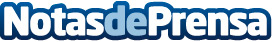 Teniente afirma que Extremadura se encuentra en un “momento crucial” para apostar por la competitividad de la economía en el nuevo marco comunitarioLa vicepresidenta, portavoz y consejera de Empleo, Empresa e Innovación, Cristina Teniente, sostiene que la región se encuentra en un “momento crucial” para apostar por la competitividad de la economía en el nuevo marco comunitario, según ha destacado hoy en Mérida, durante la clausura de las jornadas ‘Fondos Europeos Hacia una Extremadura 20/20’.Datos de contacto:Gobierno de ExtremaduraNota de prensa publicada en: https://www.notasdeprensa.es/teniente-afirma-que-extremadura-se-encuentra_1 Categorias: Extremadura http://www.notasdeprensa.es